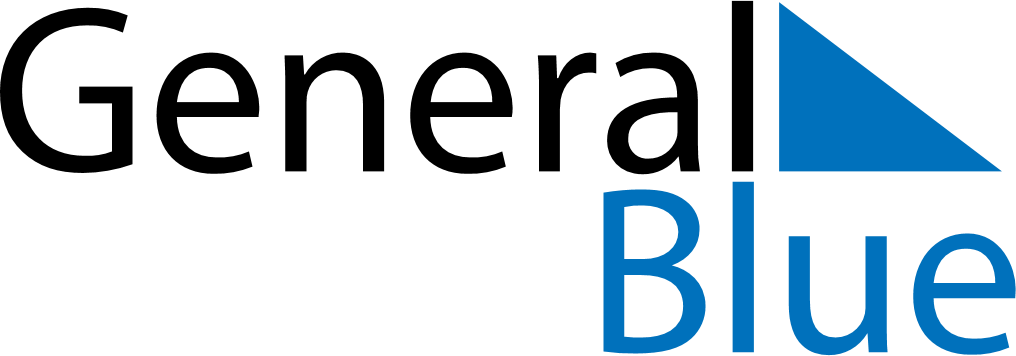 March 2027March 2027March 2027RomaniaRomaniaMONTUEWEDTHUFRISATSUN1234567891011121314Ziua Mamei1516171819202122232425262728293031